Cvičení 6: Nastavení podmíněného formátování tabulkyzačátečník, mírně pokročilýÚKOL: 	Výchozí tabulku dat účetní firmy podmíněně zabarvěte na základě požadavků:ve sloupci Prodejna budou zabarveny buňky dle výběru v buňce C2,ve sloupci Kvalita budou výchozí hodnoty zobrazeny graficky za pomoci podmíněného formátování Datové pruhy (Datová čára – ve starších verzích Excel),přidejte nový sloupec za sloupec Kvalita a pojmenujte Opakovat. Ve sloupci Opakovat, využijte funkci OPAKOVAT pro zobrazení znaku hvězdička (počet odpovídá kvalitě)vytvořte nový sloupec a do něj vypočtěte Zaplatil v termínuZaplatil po termínuPo splatnostiČeká na zaplacenív právě vytvořeném sloupci označte faktury po splatnosti,vytvořte nový sloupec s názvem Obrat. Ve sloupci Obrat vypočtěte a označte výrobky, které jsou nad průměrným obratem,označte duplicitní hodnoty ve sloupci idPOTŘEBNÉ ZNALOSTI:Podmíněné formátováníFunkce KDYŽFunkce OPAKOVATTIP PRO POKROČILÉ: 	Ve výchozí tabulce můžete podbarvit celé řádky, když hodnota ve sloupci Kvalita je rovna pěti.VÝCHOZÍ DATA:	Soubor „06 - Účetní data - Zdroj.xlsx“UKÁZKA ŘEŠENÍ:	Soubor „06 - Účetní data - Řešení“DOPORUČENÝ POSTUP:ÚvodMáte výchozí tabulku s daty.KonstantaVytvořte podmíněné formátování pro sloupec Prodejna.Datové pruhy/Datové čáryVytvořte datové pruhy pro sloupec Kvalita.OPAKOVATV novém sloupci Opakovat za použití funkce OPAKOVAT doplňte znak hvězdičky odpovídající hodnotě ve sloupci Kvalita.Stav platbyV novém sloupci Platba využitím funkce KDYŽ zobrazte stav, ve kterém se faktura nachází, a požadovanou hodnotu zabarvěte.Dle průměruV novém sloupci Obraty označte hodnoty nad průměrem.Jedinečné hodnotyZkontrolujte, zda se chybným zadáním neopakuje jedinečné identifikační číslo ve sloupci id.Tip pro pokročiléPodbarvěte celé řádky, u kterých je hodnota ve sloupci Kvalita rovná hodnotě 5.Ukázka řešení: 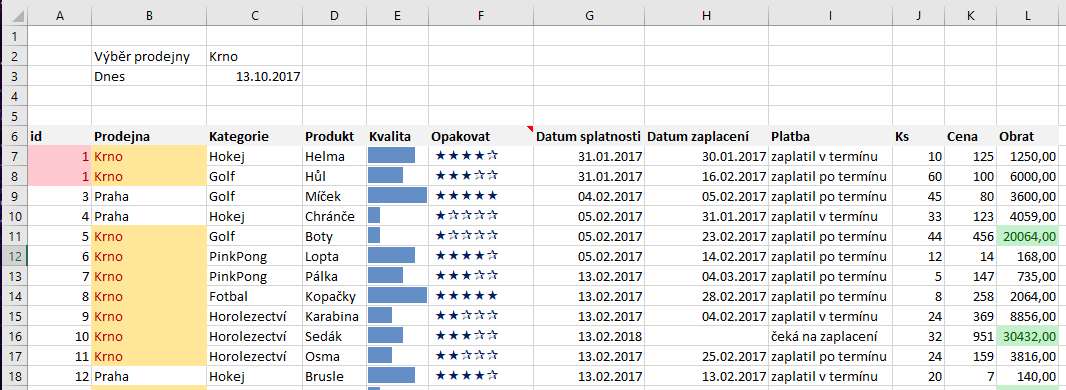 Ukázka řešení: Tip pro pokročilé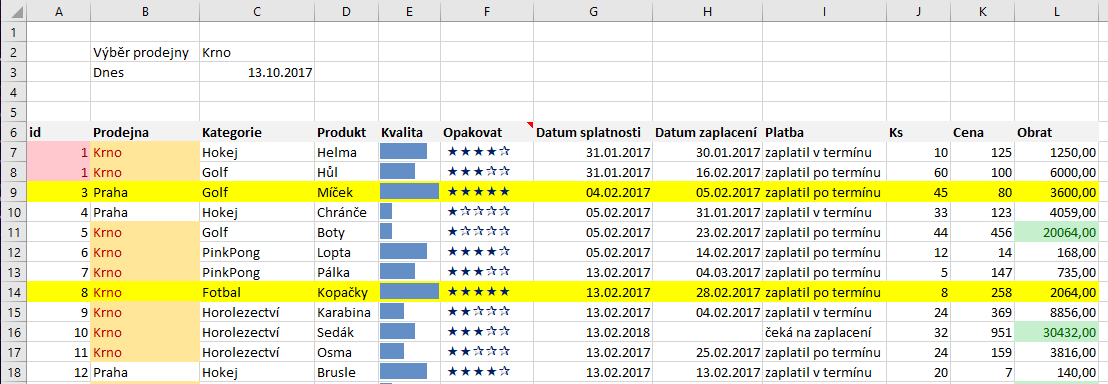 Další zdroje informací:http://office.lasakovi.com/excel/formatovani/ms-excel-podminene-formatovani-priklady/http://office.lasakovi.com/excel/domu/podminene-formatovani-excel-2010-zaklady/